Proroga Scadenza al 20 Febbario 2023 -Servizio Civile Universale - nuovo bando 22 posti presso il Comune di Ferrara 09-02-2023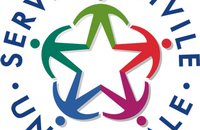 Il Dipartimento per le Politiche Giovanili ha indetto un bando di Servizio Civile Universale per la selezione di 77.550 operatori volontari . Questo bando prevede 86 posti disponibili a Ferrara e in provincia di Ferrara nei progetti di servizio civile universale promossi da CSV Terre Estensi nell’ambito di diversi programmi di intervento. ll Comune di Ferrara mette a disposizione 22 posti di cui 5 riservati GMO . I posti GMO sono riservati alle/ai candidate/i giovani con minore opportunità in condizioni di difficoltà economiche. Le difficoltà economiche saranno desumibili dalla presentazione di una certificazione che riporti un valore ISEE pari o inferiore alla soglia di 15.000 euro . La verifica della certificazione avverrà nei tempi e nei modi previsti dalla legge. Il bando e la documentazione sui singoli progetti del Comune di Ferrara sono disponibili al link Bando di Servizio Civile Universale 2022, il termine per la presentazione delle domande scade il 20 febbraio 2023 alle ore 14 .I progetti del Comune di Ferrara: Progetto Biblio-web 3 posti - Biblioteca Bassani - Via Giovanni Grosoli 42, Ferrara3 posti (1 posto GMO) - Biblioteca Ragazzi Casa Niccolini - Via De’ Romiti 13, Ferrara4 posti (1 posto GMO) - Biblioteca Ariostea - Via delle Scienze 17, FerraraProgetto Musei in un click 2 posti – Direzione Gallerie Arte Contemporanea – Casa Frescobaldi - Via Girolamo Frescobaldi 40, Ferrara2 posti (1 posto GMO) - Musei Civici Di Arte Antica Palazzo Bonacossi - Via Cisterna del Follo 5, Ferrara4 (1 posto GMO) Museo Di Storia Naturale - Slargo Florestano Vancini 2, Ferrara -Progetto Verso l’autonomia 4 posti (1 posto GMO) - Unità Operativa Integrazione Scolastica - Via del Salice 21, FerraraRequisiti per la candidatura: aver compiuto il diciottesimo anno di età e non aver superato il ventottesimo anno di età (28 anni e 364 giorni);essere cittadino italiano o di un paese UE, o straniero regolarmente soggiornante in Italia.Non possono presentare domanda coloro che intrattengano con l’Ente che realizza il progetto, all’atto della pubblicazione del presente bando, rapporti di lavoro/collaborazione retribuita a qualunque titolo, oppure abbiano avuto tali rapporti di durata superiore ai tre mesi nei 12 mesi precedenti la data di pubblicazione del bando; in tali fattispecie sono ricompresi anche gli stage retribuiti.
Consultare gli articoli 2 e 3 del Decreto del Dipartimento per conoscere tutti i requisiti di partecipazione.Informazioni Il sito del Dipartimento dedicato ai volontari è https://scelgoilserviziocivile.gov.it/Si consiglia di consultare in particolare l’area FAQ.Impegno richiesto: 12 mesi; 25 ore settimanali; 5 giorni a settimana 
Il Dipartimento riconosce l'impegno con un compenso di 444,30€ mensil i.Modalità di presentazione delle candidature È possibile presentare domanda di ammissione al servizio civile unicamente attraverso la piattaforma DOL (Domande On-Line) raggiungibile all’indirizzo: https://domandaonline.serviziocivile.itPer l’accesso alla piattaforma è richiesta l’identità digitale SPID con credenziali di sicurezza 2.I cittadini di Paesi appartenenti all’Unione europea e gli stranieri regolarmente soggiornanti in Italia, qualora non avessero la disponibilità di acquisire lo SPID, potranno accedere ai servizi della piattaforma DOL attraverso apposite credenziali da richiedere al Dipartimento, secondo la procedura disponibile sulla home page della piattaforma stessa.Il Bando scade alle ore 14 del 20 febbraio 2023 per maggiori info: https://www.comune.fe.it/it/b/44759/servizio-civile-universale-2022-bando-con-22-posti-in-comuneProrogata la scdenza al 20 Febbraio 2023-Bando Servizio Civile Universale 09-02-2023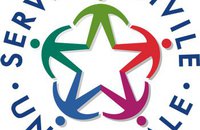 DIVENTA UN OPERATORE VOLONTARIO DEL SERVIZIO CIVILE Il Dipartimento per le Politiche Giovanili ha indetto un bando di Servizio Civile per la selezione di 71.741 operatori volontari.https://www.politichegiovanili.gov.it/comunicazione/news/2022/12/bando-ordinario-2022/Sito del Dipartimento dedicato ai volontari: https://scelgoilserviziocivile.gov.it/ (Consulta in modo particolare l’area FAQ)Requisiti per la candidatura:· aver compiuto il diciottesimo anno di età e non aver superato il ventottesimo anno di età (28 anni e 364 giorni) · essere cittadino italiano o di un paese UE, o straniero regolarmente soggiornante in Italia NON possono presentare domanda coloro che intrattengono, all’atto della pubblicazione del presente bando, con l’ente che realizza il progetto, rapporti di lavoro/di collaborazione retribuita a qualunque titolo, oppure abbiano avuto tali rapporti di durata superiore a tre mesi nei 12 mesi precedenti la data di pubblicazione del bando; in tali fattispecie sono ricompresi anche gli stage retribuiti.Impegno richiesto: 12 mesi;
25 ore settimanali/1145 ore annuali
5 giorni a settimanaIl Dipartimento riconosce il tuo impegno con un compenso di 444,30 euro mensili Modalità di presentazione delle candidature: è possibile presentare domanda di ammissione al servizio civile unicamente attraverso la piattaforma DOL (Domande On-Line) raggiungibile tramite PC, tablet e smartphone all’indirizzo https://domandaonline.serviziocivile.it.Per l’accesso alla Piattaforma è richiesta l’identità DIGITALE ( www.agid.gov.it/it/piattaforme/spid) con credenziali di sicurezza 2. Il Bando scade alle ore 14 del 20 Febbraio 2023. 